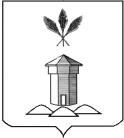 АДМИНИСТРАЦИЯ БАБУШКИНСКОГО МУНИЦИПАЛЬНОГО ОКРУГА ВОЛОГОДСКОЙ ОБЛАСТИПОСТАНОВЛЕНИЕ14.11.2023 г.№ 959с.им. БабушкинаОб утверждении программы профилактики рисков причинения вреда (ущерба) охраняемым законом ценностям, при осуществлении муниципального контроля на автомобильном транспорте, городском наземном электрическом транспорте и дорожном хозяйстве в границах населенных пунктов Бабушкинского муниципального округа Вологодской области	В соответствии со статьей 44 Федерального закона от 31.07. 2020 № 248-ФЗ «О государственном контроле (надзоре) и муниципальном контроле в Российской Федерации», Правилами разработки и утверждения контрольными (надзорными) органами программы профилактики рисков причинения вреда (ущерба) охраняемым законом ценностям, утвержденными Постановлением Правительства РФ от 25.06.2021 № 990, руководствуясь Уставом Бабушкинского муниципального округа Вологодской области, 	ПОСТАНОВЛЯЮ:	1. Утвердить прилагаемую программу профилактики рисков причинения вреда (ущерба) охраняемым законом ценностям, при осуществлении муниципального контроля на автомобильном транспорте, городском наземном электрическом транспорте и дорожном хозяйстве в границах населенных пунктов Бабушкинского муниципального округа Вологодской областина 2024 год.	2. Настоящее постановление подлежит размещению на официальном сайте Бабушкинского муниципального округа в информационно-коммуникационной сети «Интернет».3. Контроль за исполнением настоящего Постановления возложить на первого заместителя Главы Бабушкинского муниципального округа.Глава округа                          Т.С. ЖироховаУТВЕРЖДЕНОпостановлением администрации Бабушкинскогомуниципального округаВологодской областиОт 14.11.2023 года № 959Программапрофилактикирисковпричинениявреда(ущерба)охраняемымзакономценностям при осуществлении муниципального контроля на автомобильном транспорте, городском наземном электрическом транспорте и дорожном хозяйстве в границах населенных пунктов Бабушкинского муниципального округа Вологодской областина2024годНастоящаяпрограммаразработанавсоответствиисостатьей44Федеральногозакона от 31.07.2020 № 248-ФЗ «О государственном контроле (надзоре) и муниципальномконтролевРоссийскойФедерации»,постановлениемПравительстваРоссийскойФедерации от 25.06.2021 г. № 990 «Об утверждении Правил разработки и утвержденияконтрольными(надзорными)органамипрограммыпрофилактикирисковпричинениявреда(ущерба)охраняемымзакономценностям»ипредусматриваеткомплексмероприятий по профилактике рисков причинения вреда (ущерба) охраняемым закономценностямприосуществлениимуниципальногоконтроляна автомобильном транспорте, городском наземном электрическом транспорте и дорожном хозяйстве в границах населенных пунктов Бабушкинского муниципального округа Вологодской области.Раздел 1. Анализ текущего состояния осуществления вида контроля, описаниетекущего уровня развития профилактической деятельности контрольного(надзорного) органа, характеристика проблем, на решение которых направленапрограммапрофилактикирисковпричинениявреда1.1. Вид муниципального контроля: муниципальный контроль на автомобильном транспорте, городском наземном электрическом транспорте и дорожном хозяйстве в границах населенных пунктов Бабушкинского муниципального округа Вологодской области. 1.2. Муниципальный контроль на автомобильном транспорте, городском наземном электрическом транспорте и дорожном хозяйстве в границах населенных пунктов Бабушкинского муниципального округа Вологодской области - это деятельность органа местного самоуправления направленная на предупреждение, выявление и пресечение нарушений обязательных требований на автомобильном транспорте, городском наземном электрическом транспорте и дорожном хозяйстве, посредством профилактики нарушений обязательных требований, оценки соблюдения гражданами и организациями обязательных требований, выявления их нарушений, принятия предусмотренных законодательством Российской Федерации мер по пресечению выявленных нарушений обязательных требований, устранению их последствий и (или) восстановлению правового положения, существовавшего до возникновения таких нарушений.1.3. Предметом муниципального контроля является соблюдение контролируемыми лицами обязательных требований, установленных действующим законодательством.1.4. Муниципальный контроль осуществляется посредством:- организации и проведения проверок выполнения юридическими лицами, индивидуальными предпринимателями и гражданами обязательных требований в области автомобильных дорог и дорожной деятельности на территории Бабушкинского муниципального округа Вологодской области;- принятия предусмотренных законодательством Российской Федерации мер по пресечению и (или) устранению выявленных нарушений, а также систематического наблюдения за исполнением обязательных требований;- организации и проведения мероприятий по профилактике рисков причинения вреда (ущерба) охраняемым законом ценностям;- организации и проведения мероприятий по контролю, осуществляемых без взаимодействия с юридическими лицами, индивидуальными предпринимателями.1.5. Подконтрольные субъекты - юридические лица, индивидуальные предприниматели и граждане при осуществлении ими производственной и иной деятельности в отношении автомобильных дорог и дорожной деятельности.1.6. Перечень правовых актов и их отдельных частей (положений), содержащих обязательные требования, соблюдение которых оценивается при проведении контрольным органом мероприятий по муниципальному контролю на автомобильном транспорте, городском наземном электрическом транспорте и дорожном хозяйстве в границах населенных пунктов Бабушкинского муниципального округа Вологодской области:- Федеральный закон от 08.11.2007 N 257-ФЗ "Об автомобильных дорогах и о дорожной деятельности в Российской Федерации и о внесении изменений в отдельные законодательные акты Российской Федерации";- Федеральный закон от 31.07.2020 N 248-ФЗ "О государственном контроле (надзоре) и муниципальном контроле в Российской Федерации".- Другие федеральные законы, акты Президента Российской Федерации, постановления Правительства Российской Федерации, другие муниципальные нормативно - правовые акты.1.7. Данные о проведенных мероприятиях.В связи с запретом на проведение контрольных мероприятий, установленным ст. 26.2 Федерального закона от 26.12.2008 N 294-ФЗ "О защите прав юридических лиц и индивидуальных предпринимателей при осуществлении государственного контроля и муниципального контроля", плановые и внеплановые проверки в отношении подконтрольных субъектов, относящихся к малому и среднему бизнесу, в 2023 году не проводились.В 2023 году выдача предостережений о недопустимости нарушения обязательных требований не проводилась.1.8. Анализ и оценка рисков причинения вреда охраняемым законом ценностям.Ключевыми и наиболее значимыми рисками при реализации подпрограммы профилактики нарушений обязательных требований в сфере муниципального контроля автомобильном транспорте, городском наземном электрическом транспорте и дорожном хозяйстве в границах населенных пунктов Бабушкинского муниципального округа Вологодской области:- различное толкование содержания обязательных требований подконтрольными субъектами, которое может привести к нарушению ими отдельных обязательных требований;- нарушение подконтрольными субъектами обязательных требований, что может повлечь за собой совершение дорожно-транспортных происшествий, причинение вреда жизни и здоровью граждан, причинение материального вреда автотранспортным средствам.Проведение профилактических мероприятий, направленных на соблюдение подконтрольными субъектами обязательных требований в области автомобильных дорог и дорожной деятельности, установленных в отношении автомобильных дорог, не относящихся к предмету федерального государственного контроля на автомобильном транспорте и в дорожном хозяйстве, на побуждение подконтрольных субъектов к добросовестности, будет способствовать улучшению в целом ситуации, повышению ответственности подконтрольных субъектов, снижению количества выявляемых нарушений обязательных требований.Раздел 2. Цели и задачи Программы2.1. Цели Программы:- стимулирование добросовестного соблюдения обязательных требований всеми контролируемыми лицами;- устранение условий, причин и факторов, способных привести к нарушениям обязательных требований и (или) причинению вреда (ущерба) охраняемым законом ценностям;- создание условий для доведения обязательных требований до контролируемых лиц, повышение информированности о способах их соблюдения.2.2. Задачи Программы:- выявление причин, факторов и условий, способствующих нарушению обязательных требований законодательства, определение способов устранения или снижения рисков их возникновения;- установление зависимости видов, форм и интенсивности профилактических мероприятий от особенностей конкретных подконтрольных субъектов, и проведение профилактических мероприятий с учетом данных факторов;- формирование единого понимания обязательных требований законодательства у всех участников контрольной деятельности;- повышение прозрачности осуществляемой контрольным органом деятельности;- повышение уровня правовой грамотности подконтрольных субъектов, в том числе путем обеспечения доступности информации об обязательных требованиях законодательства и необходимых мерах по их исполнению.Раздел 3. План мероприятий по профилактике нарушений3.1. Мероприятия Программы представляют собой комплекс мер, направленных на достижение целей и решение основных задач Программы.3.2. Перечень мероприятий Программы, сроки (периодичность) их проведения и ответственные структурные подразделения приведены в Плане мероприятий по профилактике нарушений на автомобильном транспорте, городском наземном электрическом транспорте и дорожном хозяйстве в границах населенных пунктов Бабушкинского муниципального округа Вологодской области на 2024 год:Раздел 4. Показатели результативности и эффективности Программы4.1. Оценка результативности и эффективности Программы профилактики осуществляется по годам в течение всего срока реализации Программы профилактики и (при необходимости) после ее реализации.4.2. В разделе дается описание поддающихся количественной оценке ожидаемых результатов реализации Программы профилактики, включая как непосредственные результаты (реализованные мероприятия и их итоги), так и конечные результаты (социальный и экономический эффект от реализованных мероприятий).4.3. Показатели по профилактическим мероприятиям информирование, консультирование и выдача предостережения:4.4. Отчетным периодом для определения значений показателей является календарный год.Результаты оценки фактических (достигнутых) значений показателей включаются в ежегодные доклады об осуществлении муниципального контроля.№ п/пНаименование мероприятияФорма мероприятияСроки (периодичность) проведения мероприятияОтветственное структурное подразделение1ИнформированиеРазмещение на официальном сайте муниципального образования нормативно-правовых актов или отдельных частей, содержащих обязательные требования, оценка соблюдения которых является предметом муниципального контроляПостоянноСпециалистадминистрации,к должностнымобязанностямкоторогоотноситсяосуществление муниципальногоконтроляПополнение, актуализация перечней нормативных правовых актов, содержащих обязательные требования, соблюдение которых оценивается при проведении мероприятий по контролюПо мере издания новых нормативных правовых или внесения изменений в действующиеСпециалистадминистрации,к должностнымобязанностямкоторогоотноситсяосуществление муниципальногоконтроляРазработка, утверждение и размещение на официальном сайте муниципального образования программы профилактики рисков причинения вредаНе позднее 20 декабря 2023 годаСпециалистадминистрации,к должностнымобязанностямкоторогоотноситсяосуществление муниципальногоконтроля2Обобщение правоприменительной практикиПодготовка и размещение на официальном сайте муниципального образования докладов, содержащих результаты обобщения правоприменительной практикиНе позднее 1 апреля 2024 годаСпециалистадминистрации,к должностнымобязанностямкоторогоотноситсяосуществление муниципальногоконтроля3Объявление предостережений о недопустимости нарушения обязательных требованийСоставление и направление предостережения о недопустимости нарушения обязательных требований и предложение принять меры по обеспечению соблюдения обязательных требований в соответствии со статьей 49 Федерального закона № 248-ФЗВ течение года, при наличии основанийСпециалистадминистрации,к должностнымобязанностямкоторогоотноситсяосуществление муниципальногоконтроля4КонсультированиеКонсультирование контролируемых лиц осуществляется в письменной форме, по телефону, посредством видео-конференц-связи, на личном приеме либо в ходе проведения профилактических мероприятий, контрольных мероприятийВ течение года, по мере необходимостиСпециалистадминистрации,к должностнымобязанностямкоторогоотноситсяосуществление муниципальногоконтроля5Профилактический визитПрофилактический визит проводится в форме профилактической беседы по месту осуществления деятельности контролируемого лица либо путем использования видео-конференц-связи.В течение года, по мере необходимостиСпециалистадминистрации,к должностнымобязанностямкоторогоотноситсяосуществление муниципальногоконтроляN п/п Наименование показателя Значение показателя 1 2 3 1 Полнота информации, размещенной на официальном сайте контрольного органа в сети "Интернет" 100%2 Выполнение профилактических мероприятий согласно перечню 100%